UWS Students’ Union 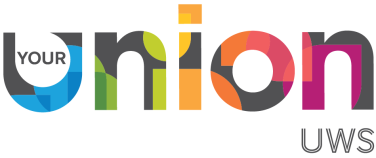 Volunteer Opportunity Promotion FormIf you would like to advertise your volunteering opportunities through the Students’ Union volunteering page https://www.uwsunion.org.uk/societies/volunteering/ please complete this form for each opportunity and email it to admin@uwsunion.org.ukIf your opportunities require updates or alterations please send an updated form and any necessary changes will be made.Contact Details:Location & Dates:Information about the opportunity:Your organisation logo:Please insert below (or attach in email) a copy of your organisation’s logo which can be included in your volunteering opportunity page.Declaration/Data Protection:The information you have provided will be used to create a page within the students’ volunteering opportunities section on the UWS Students’ Union website. The information will be used in accordance with the Data Protection Regulations 2018.  Check this box to say you agree to have your information displayed on the UWS Students’ Union website: 	         Please email your completed form to:admin@uwsunion.org.ukFurther information on how we promote volunteering opportunities to students can be provided on request.Jamie McDowallStudent Opportunities Coordinator
The Students' Union
Storie Street
Paisley PA1 2HBT: 07737237111https://www.uwsunion.org.uk/@uwsstudents 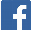 @uwsstudents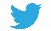 Required detailsEnter your details hereOrganisation nameContact name for this opportunityEmailPhone numberAddressName of volunteering opportunity being advertisedLocation of opportunityDates for opportunityDates for opportunityDates for opportunityDates for opportunityOngoing opportunityOne off eventStart date (if applicable)DateEnd date (if applicable)Times when students can volunteer(Select all relevant times)Times when students can volunteer(Select all relevant times)Times when students can volunteer(Select all relevant times)Times when students can volunteer(Select all relevant times)DayMorningAfternoonEveningMondayTuesdayWednesdayThursdayFridaySaturdaySundayRole Description Brief introduction to your organisation (include any relevant website links)What could students gain from this volunteering opportunity? (Include any training / development available)Specific skills & experience required (if necessary)Please select all university subject areas may be relevant to this opportunityPlease select all university subject areas may be relevant to this opportunityPlease select all university subject areas may be relevant to this opportunityPlease select all university subject areas may be relevant to this opportunityBusinessHealthComputingLife SciencesCreative IndustriesPhysical & Chemical SciencesEducationSocial SciencesEngineeringSportPlease state any specific courses that you know this opportunity is relevant to?Please state any specific courses that you know this opportunity is relevant to?Please state any specific courses that you know this opportunity is relevant to?Please state any specific courses that you know this opportunity is relevant to?Please select options that are relevant to this opportunity (maximum of 10)Please select options that are relevant to this opportunity (maximum of 10)Please select options that are relevant to this opportunity (maximum of 10)Please select options that are relevant to this opportunity (maximum of 10)Ayr campus studentsChildren/Youth workDumfries campus studentsCommunity workLanarkshire campus studentsEnvironmentalLondon campus studentsGlasgow basedPaisley campus studentsITArtsMarketing/PR/MediaCare/Support workOne-off events/opportunitiesCharity fundraisingResearchCharity shopSportAdditional DetailsYesNoIs this opportunity wheelchair accessible?Are travel expenses available for volunteers?Will volunteers receive an induction/training?Will volunteers receive ongoing training/support?Please state any requirements and processes for starting this role (eg. Application, interview, PVG)Please state any requirements and processes for starting this role (eg. Application, interview, PVG)Please state any requirements and processes for starting this role (eg. Application, interview, PVG)